Приложение 7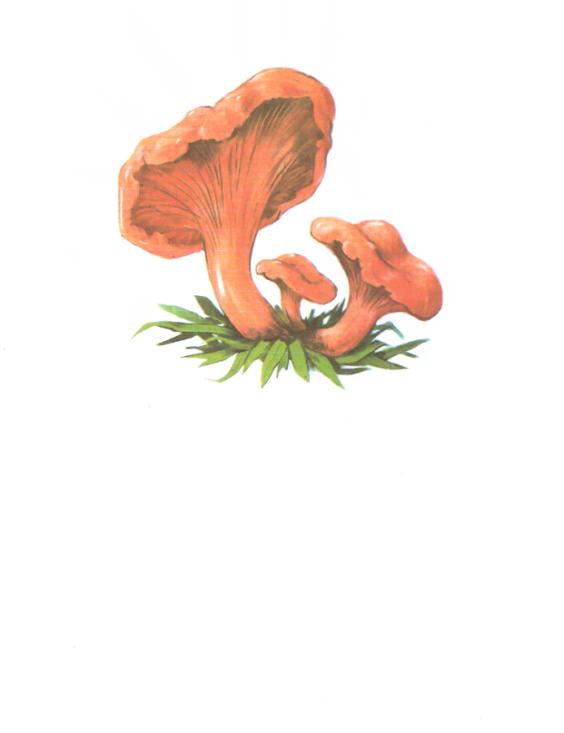 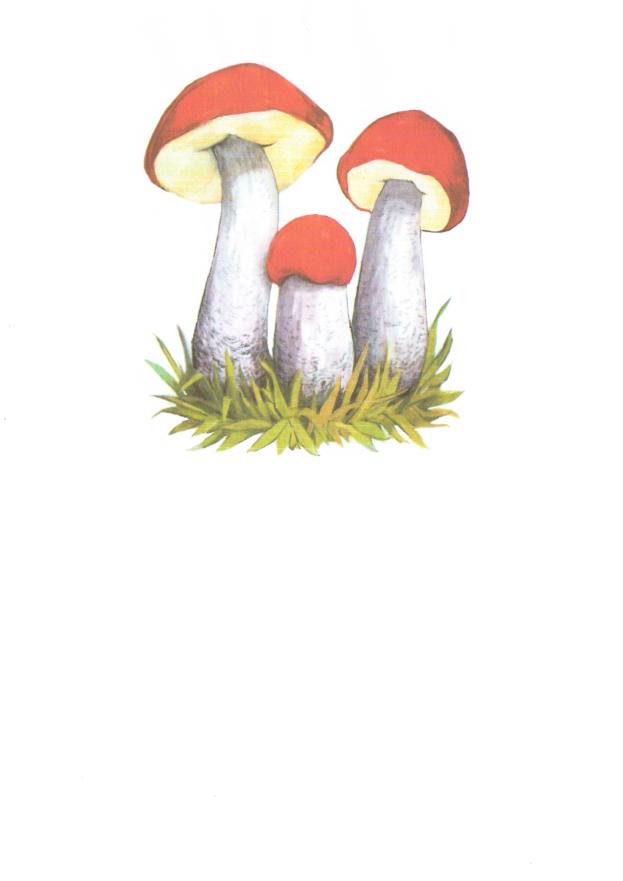 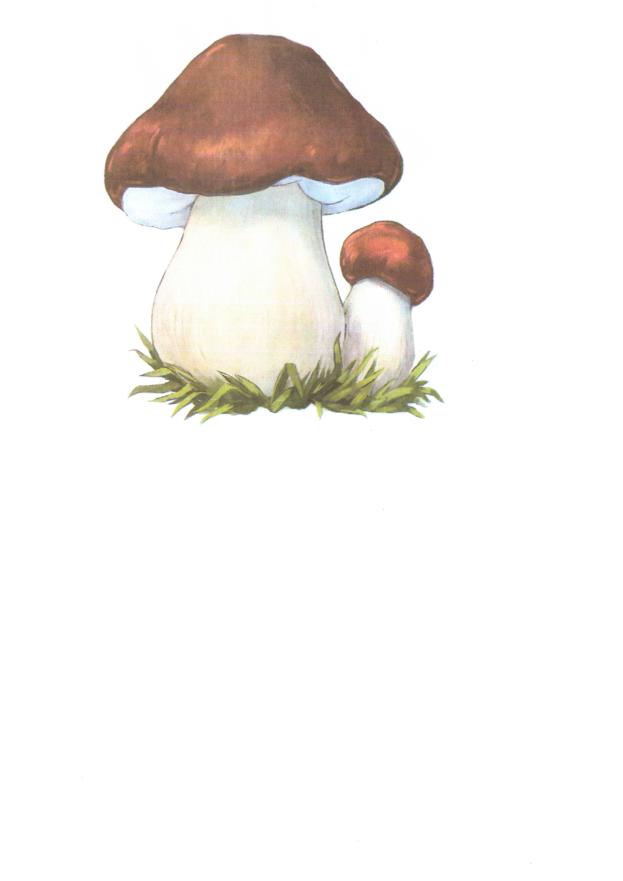 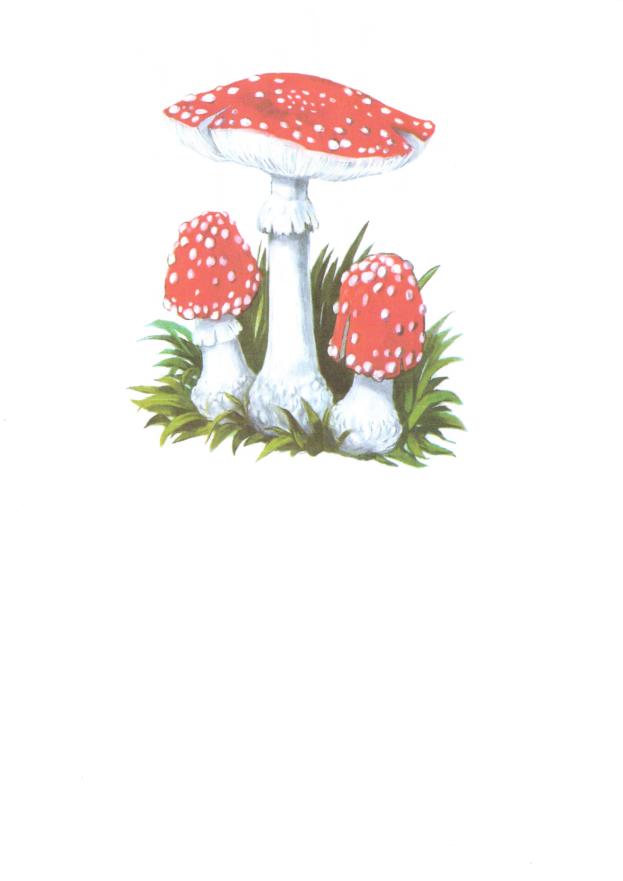 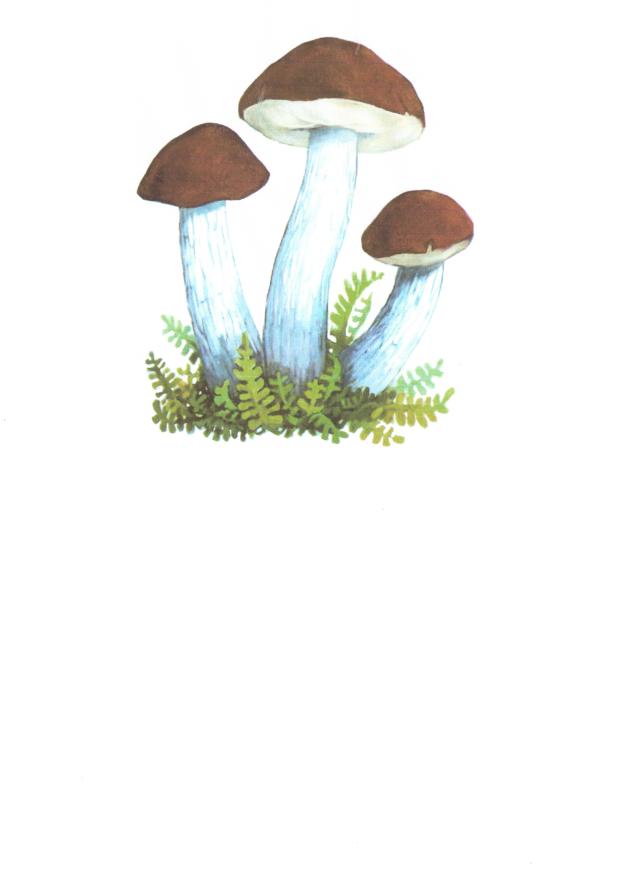 